6th Grade Supply ListRequired Items:Laptop Bag with shoulder strapEar buds / Headphones not wirelessWide Ruled Loose-leaf paperComposition Notebook #2 pencilsColored PencilsHighlighters Ink Pens:  blue or black to label mapsItems for 6th Advisory:Facial tissue (2 or more boxes)Hand sanitizer Clorox wipesPaper Towels7th Grade Supply ListRequired Items:2-3” Binder with 5 dividers (Recommended) Notebook paper (as needed for the year)3 composition notebooks (Math & Science)TI-30XIIS calculator (Recommended)Hard Tipped StylusColored pencils2 scotch tape Ear budsZipper pencil case holder for the binder to contain the following items:#2 pencilsDry erase markers Highlighters (2 ea.)Glue sticks (2 ea.)Items for 7th Advisory:Facial tissue (2 or more boxes)Hand sanitizer Clorox wipesPaper towels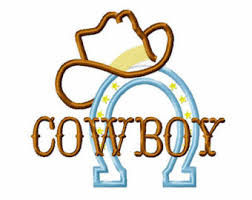 8th Grade Supply ListRequired Items:2”- 3 ring binder (Math)½” - 3 ring binder (RLA)One Subject spiral notebook (SS)2 – Composition books (Sci)Wide ruled notebook paper 2 Plastic Pocket Folders (SS)Black Dry erase markersColored Pencils#2 pencils HighlightersGlue sticks (4-5)Clear Scotch tapeEar budsTI-30XIIS calculator (optional)Items for 8th Advisory:Facial tissue (2 or more boxes)Hand sanitizerClorox wipesPaper towels